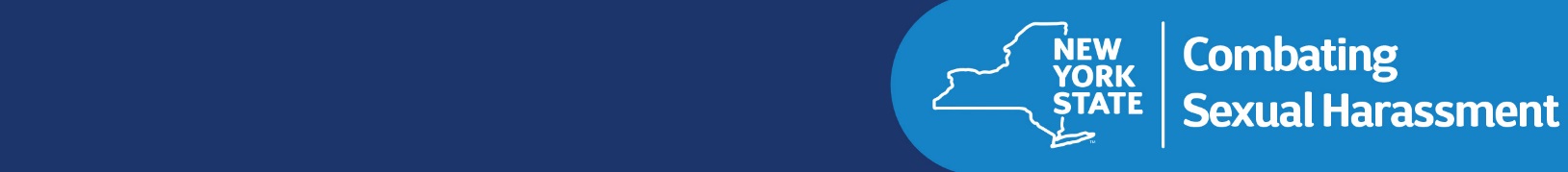 Le molestie sessuali sono contrarie alla leggeTutti i dipendenti hanno per legge diritto a un luogo di lavoro esente da molestie sessuali e [Employer Name] si impegna a mantenere il luogo di lavoro esente da molestie sessuali.In conformità alla legislazione dello Stato di New York, in [Employer Name] vige una politica per la prevenzione delle molestie sessuali, a vostra tutela. Tale politica si applica a tutti i dipendenti, agli stagisti retribuiti o meno e alle persone diverse dai dipendenti presenti sul luogo di lavoro, indipendentemente dalla situazione di immigrazione.Chi ritiene di essere stato oggetto o testimone di molestie sessuali, è vivamente invitato a segnalare le molestie a un supervisore, responsabile o [other another person designated], per consentirci di provvedere in merito.Il testo integrale della politica è reperibile: ______________________________Il nostro Modulo di denuncia è reperibile: ______________________________Per ottenere chiarimenti e per presentare una denuncia, contattare:[Person or office designated][Contact information for designee or office]Per ottenere maggiori informazioni e altre risorse, visitare:www.ny.gov/programs/combating-sexual-harassment-workplace